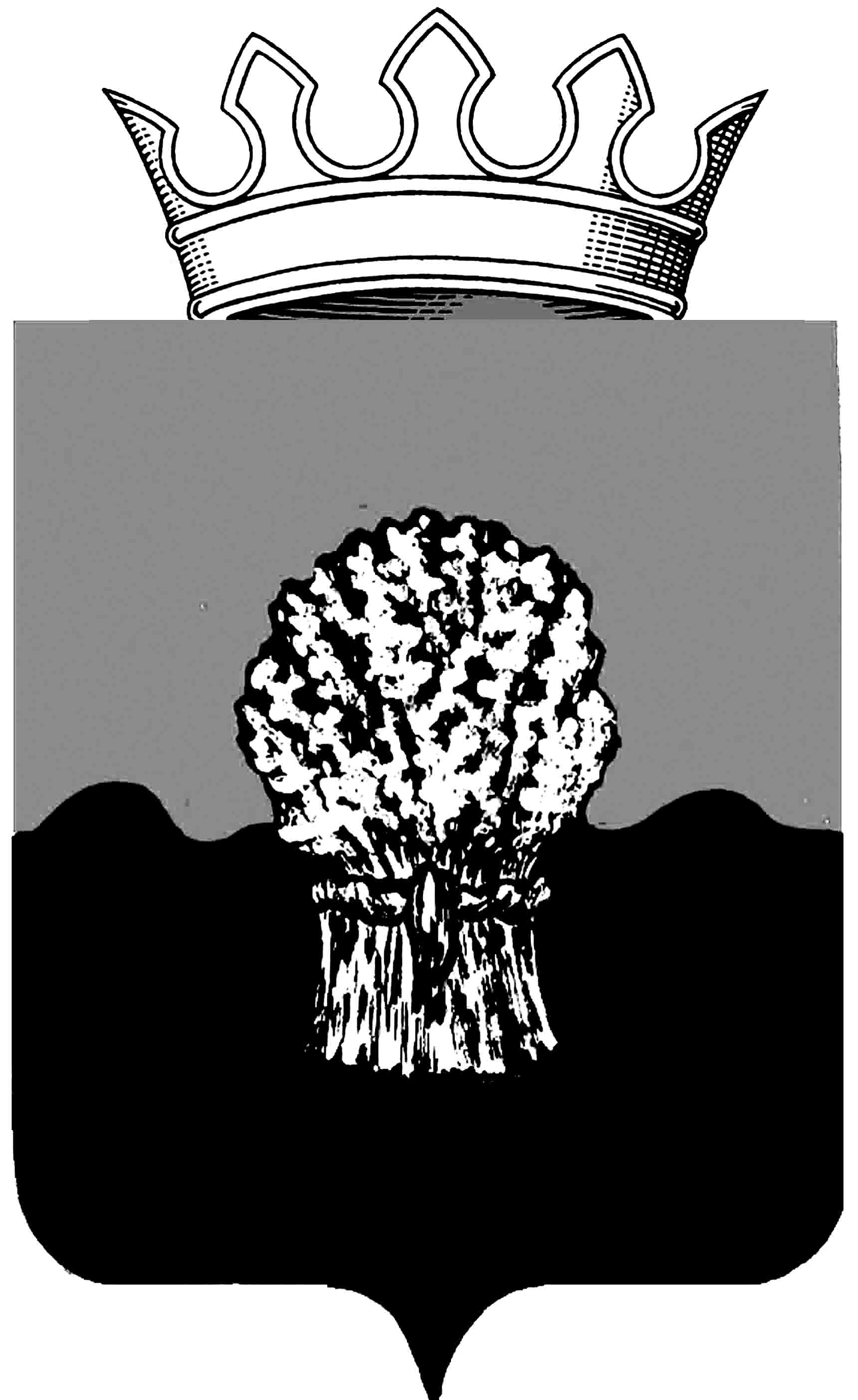 РОССИЙСКАЯ ФЕДЕРАЦИЯ             
САМАРСКАЯ ОБЛАСТЬМУНИЦИПАЛЬНЫЙ РАЙОН СызранскийСОБРАНИЕ ПРЕДСТАВИТЕЛЕЙ ГОРОДСКОГО ПОСЕЛЕНИЯ Балашейкатретьего созываРЕШЕНИЕ24 августа 2018 года                                                                                № 26О назначении членов конкурсной комиссии по проведению конкурса по отбору кандидатур на должность Главы городского поселения Балашейка муниципального района Сызранский Самарской областиВ соответствии с абзацем четвертым части 2.1. статьи 36 Федерального закона от 06.10.2003 № 131-ФЗ «Об общих принципах организации местного самоуправления в Российской Федерации»,  пунктами 2, 3 статьи 40.1 Устава городского поселения Балашейка муниципального района Сызранский Самарской области, принятого решением Собрания представителей городского поселения Балашейка муниципального района Сызранский от 26.05.2014 г. №17, пунктом 2.1. Положения о проведении конкурса по отбору кандидатур на должность Главы городского поселения Балашейка муниципального района Сызранский Самарской области, утвержденное решением Собрания представителей городского поселения Балашейка от  07 сентября 2015 года № 20 (в редакции решения Собрания представителей городского поселения Балашейка от 24 августа 2018 года №24), Собрание представителей городского поселения Балашейка муниципального района СызранскийРЕШИЛО:Назначить членами конкурсной комиссии по проведению конкурса по отбору кандидатур на должность Главы городского поселения Балашейка муниципального района Сызранский Самарской области:1) Хапугину Наталью Анатольевну - депутата Собрания представителей городского поселения Балашейка  по одномандатному избирательному округу №2;2) Емельянова Владимира Владимировича – депутата Собрания представителей городского поселения Балашейка по одномандатному избирательному округу №3.Настоящее решение вступает в силу со дня их официального опубликования.3. Опубликовать настоящее решение в газете «Вестник Балашейки».  Председатель Собрания представителейгородского поселения Балашейка муниципального района Сызранский Самарской области                                                                            Н.А.Хапугина